Minutes City of Morden Police Board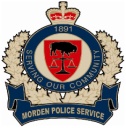 September 16, 2021 @ 3:00 pm Council ChambersPresent: Lee Bassett (Chair), Colin Harbinson, Nancy Penner, Jim Hunt, Serge Peters, Chief Brad Neduzak, Inspector Sean Aune Brandi Saunders (recorder)1.0        Call to Order at 3:00pm2.0 	Adoption of Agenda: M: Nancy S: Colin, Carried.3.0	Approval of Minutes: M: Jim S: Colin, Carried        4.0	Delegations: Nil              Lee introduced the newest board member Serge Peters.         5.0	Standing Items             5.1 Financial Report             The chief stated that 63% of the budget has been used and is right on track.  Brad will be providing a monthly report going forward. The board will be holding a budget meeting on Oct. 28th at 3:00pm.             5.2 Strategic Plan Metrics	Due to COVID-19 the members have not been in the schools. MPI checks are underway, focusing on Speeding and Impaired Driving. 39 checkstops for speeding enforcement & 14 Impaired driving checkstops were planned for 2021.  About 1/3 of the speed checkstops are completed and just into the Impaired driving checkstops. The chair advised the metrics are on track.             5.3 Chief Report              The chief of police advised the board members that firearm qualifications for the members will be happening at the end of September and into October. He stated that all members will be having the less lethal training on shotguns this fall as well. The chief gave an update on the leasing of the ambulance for the tact team. We will be going into Winnipeg to see an ambulance that is put aside for our use.  If all goes well, we will get this one and put it into use for the RSTT.  The chief of police and the inspector gave an update on the K9 Unit, advising that they got $32,000.00 in funding. Inspector Aune stated that they signed the legal documents for the purchase of the pup. The chief asked the board to draft up a letter of support for further grants that the police service is applying for. Inspector Aune gave details on a large scaling training Day that is happening on September 22 with the members and other agencies. The inspector gave highlights of 4 incidents that the members were involved in.       New BusinessStrategic Plan ReviewThe chair advised the board that they need to start working on a new Strategic Plan for 2022-2023 in the next few months. The board discussed putting a survey together for the public to fill out.Posting notice and minutes of meetings (page 36 MBBP Policy & Procedures)The board was advised that the meetings and minutes get posted on the City of Morden website.Laptop/projectorThe board going forward is going to start using the projector.Funds for board educationThe board discussed that they would contact Andrew Minor for any education resources.S. 30 The Police Act – Size of board and members The chair stated that the ratio of the board should be 3 counselors, 3 community members and 1 provincial rep.Archived RecordsPolice board discussed getting a file cabinet to store records.The chair is to go through the archive records that are located at the station.Brandon Police BoardThe chair advised the board that Andrew Minor has arranged for Lee to attend a Brandon Police Board meeting to see how other boards are ran. Further details to come.Meeting the Mayor and CounselThe chair stated that Andrew and Lee will be giving a presentation at the next counsel meeting which is scheduled for September 27 at 6pm.7.0       Old Business      7.1 Webinar Manitoba Police Act Review & Recommendations June 24, 2021 -Any attendees?        Nancy attended the webinar and gave an overview.      7.2 Police Services Act Review and Recommendations	There have been no further updates. The chief advised the board to check with Andrew Minor and Manitoba Justice to provide input with the various recommendations.8.0        COVID-19 Updates               No updates currently.9.0         Closing Question Period                Nil10.0       Next Meeting Date               November 25, 2021, at 3:00pm.11.0       Adjournment               5:07 pm  12.0     In Camera 5:10 – 5:30 pm              12.1 Quarterly PA for Chief              12.2 interests, roles, and talents _____________________________________Brandi Saunders (recorder)